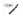 TYGAS s.r.o.		NABÍDKA č. 22NA00018Cenová nabídka na výměnu zařízení za kotel GB122 kombi s regulací RC 200 a nového vyvložkování komína.Cenová nabídka zahrnuje dopojení do kanalizace do délky max.5m. Vložkování komína je do max. délky 8m.Ekonomický a informační systém POHODAVystavil: Marika Dvořáková tygas@tygas.czStrana 2 dokladu 22NA00018Dodavatel:Dodavatel:Odběratel:	IČ:DIČ:SPORTOVNÍ HALA MOST a.s. tř. Budovatelů 112/7434 01 Most 1Tel.:25044001CZ25044001TYGAS s.r.o.TYGAS s.r.o.Tyršova stezka 2143511 LomIČ: 25493248DIČ: CZ25493248Telefon: xxxMobil: xxxFax: xxxE-mail: xxx www.tygas.czOdběratel:	IČ:DIČ:SPORTOVNÍ HALA MOST a.s. tř. Budovatelů 112/7434 01 Most 1Tel.:25044001CZ25044001Nabídka č.:22NA00018Konečný příjemce:Datum zápisu:03.02.2022Plátno do:Označení dodávky	MnožstvíOznačení dodávky	MnožstvíJ.cena SlevaCena %DPHCena %DPHDPHKč CelkemPlynový kondenzační kotel GB122 - 24kW1 ks41 268,0041 268,0021%8 666,2849934,28kombi + Logamatic RC 200kulový uzávěr plyn 3/4” FF - páka1 ks189,60189,6021%39,82229,42TIS Trubka plyn DN15 - matka 3/4”10 dcm37,95379,5021%79,70459,20TIS Matice plyn 3/4”2 ks46,7093,4021%19,61113,01kulový uzávěr 3/4" FF s filtrem a1 ks460,00460,0021%96,60556,60magnetemkulový uzávěr voda 3/4" FF - páka1 ks115,20115,2021%24,19139,39kulový uzávěr voda 1/2" FF - páka2 ks84,00168,0021%35,28203,28TIS trubka voda 3/4"20 dcm27,90558,0021%117,18675,18TIS trubka voda 1/2"20 dcm23,04460,8021%96,77557,57TIS Matice voda 3/4"4 ks42,90171,6021%36,04207,64TIS Matice voda 1/2"4 ks29,52118,0821%24,80142,88Materiál HT d 40 mm - pro odvod1 kpl1 000,001 000,0021%210,001 210,00kondenzátuOstatní instalační materiál, těsnící1 kpl1 500,001 500,0021%315,001 815,00materiál, kotvící materiálDemontáž a montáž kotle, úprava1 kpl9 200,009 200,0021%1 932,0011132,00připojení, instalace uzavíracích armatur,zkouška těstnos.Dopravné, přesun hmot - montážní a1 kpl385,00385,0021%80,85465,85servisní vůzRežie a technická pomoc1 kpl2 000,002 000,0021%420,002 420,002.:Uvedení zařízení do provozu - zapojení prostorového termostatu2.:Uvedení zařízení do provozu - zapojení prostorového termostatuzaškolení obsluhy -, drobný materiál elektro:zaškolení obsluhy -, drobný materiál elektro:Uvedení kotle do provozu do 50 kW,1 kpl3400,003400,0021%714,004114,00včetně zkouškyZapojení prostorového termostatu (drát,1 kpl1 000,001 000,0021%210,001 210,00bezdrát) a zkouškaZaškolení obsluhy, nastavení regulace1 kpl1 200,001 200,0021%252,001 452,00Chránič proudový s jištěním Eaton 2 pól1 X2 300,002 300,0021%483,002 783,0010 ADrobný materiál elektro1 kpl800,00800,0021%168,00968,003. :Převložkování komína pro kondenzační kotel:Převložkování komína vl. z PVC1 X11400,0011 400,0021%2 394,0013794,00Koaxiální kouřovod - kol.87st. s kol.45st.,1 X5570,005570,0021%1169,706 739,702x0,5mRevize spalinových cest1 X1 500,001 500,0021%315,001 815,00Doprava15 000,005 000,0021%1 050,006050,00Ekologická likvidace starého zařízení11 500,001 500,0021%315,001 815,00Označení dodávkyMnožstvíJ.cena SlevaCena %DPHDPH	Kč CelkemSoučet položekCELKEM K ÚHRADĚ91 737,1819264,82	111 002,00111 002,00